ОБЩИНА  КРИВОДОЛ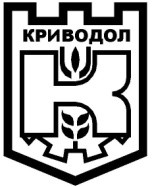 ОБЛАСТ  ВРАЦА3060 гр. Криводол, ул. „Освобождение”№ 13, тел. 09117 / 25-45, факс 09117/23-69,  e-mail: krivodol@dir.bgОБЯВА	На основание чл. 44, ал. 1, т. 1 и 7 и ал. 2 от ЗМСМА, чл. 14, ал. 7 от Закона  за общинската собственост; § 12, т. 2 от Преходните и заключителни разпоредби от Закона за изменение и допълнение на Закона за Водите, чл. 138в, ал.1 от Закона за водите и чл. 4, ал. 2 и ал. 3 от Наредбата за условията и реда за осъществяване на техническата и безопасната експлоатация на язовирните стени и на съоръженията към тях, както и на контрол за техническото им състояние,  чл. 16; чл. 91, ал. 1, т. 1 и чл. 95 от Наредба № 7 за реда за придобиване, управление и разпореждане с общинското имущество, приета с Решение № 120 от Общински съвет Криводол, взето на 21.11.2008 г. по Протокол № 15, в сила от 01.01.2009 г., последно изменена с Решение № 359/2018 г. на Административен съд Враца и във връзка с Решение № 25 по Протокол № 3 от 13.12.2019 г. на Общински съвет Криводол и Заповед № 8/06.01.2020 г. на Кмета на Община КриводолОБЯВЯВАМІ. Откриване на процедура за избор на оператор на язовирна стена за възлагане стопанисването, поддръжката и експлоатацията на язовирната стена и съоръженията към нея, чрез публичен търг с явно наддаване за предоставяне под наем за срок от 10 (десет) години, на следния имот – публична общинска собственост с обща площ от 197,424 дка: имот с идентификатор 14390.88.37, със стар идентификатор 000017, с площ 154,424 дка, находящ се в землището на с. Галатин, община Криводол, по кадастрална карта и кадастрални регистри, одобрени със заповед № РД-18-199 от 25.01.2018 г. на Изпълнителния директор  на АГКК, със съставен Акт за публична общинска собственост № 66/07.06.1999 г., вписан в Агенция по вписванията Враца под № 200, том IV, вх. р. 1902, н. дело № 991/31.03.2006 г., парт. 37285, и имот с идентификатор 54064.14.92, със стар идентификатор 000092, с площ 43,000 дка, находящ се в землището на с. Осен, община Криводол, местност „Зърнов дол“, по кадастрална карта и кадастрални регистри, одобрени със заповед № РД-18-568 от 27.02.2018 г. на Изпълнителния директор на АГКК, със съставен Акт за публична общинска собственост № 81/09.07.1999 г., вписан в Агенция по вписванията Враца под № 7, том V, вх. р. 1909, н. дело № 998/31.03.2006 г., парт. 37285.До участие в публичния търг с явно наддаване да се допускат само  лица, които отговарят на изискванията за оператор на язовирна стена по смисъла на § 1, ал. 1, т. 95 от допълнителните разпоредби на Закона за водите, а именно физическо лице хидроспециалист (§ 1, т. 19 от Допълнителните разпоредби на Наредбата за условията и реда за осъществяване на техническата и безопасната експлоатация на язовирните стени и на съоръженията към тях, както и на контрол за техническото им състояние) или юридическо лице, което разполага със служител хидроспециалист за осъществяване на дейностите по стопанисване, поддържане и експлоатация на язовирни стени и на съоръженията към тях, възложени му от собственика:- физическото лице трябва да представи документ, доказващ придобита образователно-квалификационна степен „магистър“, със специалност Хидротехническо строителство, Хидромелиоративно строителство или друга еквивалентна специалност в областта на хидроинженерството, при придобиването на която в учебния план са изучавани предмети и са придобити умения, свързани с проектиране, изграждане и експлоатация на язовирни стени и на съоръженията към тях;- юридическото лице трябва да представи документ, че разполага със служител хидроспециалист с придобита образователно-квалификационна степен „магистър“, със специалност Хидротехническо строителство, Хидромелиорaтивно строителство или друга еквивалентна специалност в областта на хидроинженерството, при придобиването на която в учебния план са изучавани предмети и са придобити умения, свързани с проектиране, изграждане и експлоатация на язовирни стени и на съоръженията към тях и документ за придобита специалност на лицето.Утвърждавам начална тръжна цена за месечен наем от 2.00 лв./дка или 394,85  лв. с ДДС за цялата площ, съобразен с Тарифата за отдаване под наем на язовири над 100 дка /Приложение № 3 към Раздел III, т. 2 от Наредба 7 за реда за придобиване, управление и разпореждане с общинско имущество на Общински съвет Криводол, последно изменена с решение № 359/2018 г. на Административен съд Враца/.	ІІ. Публичният търг с явно наддаване за имота по т. I да се проведе на 30.01.2020 г. (четвъртък) от 9:00 часа.	ІІІ. В случай, че документи за участие в публичния търг са подадени от повече кандидати, а на търга се яви само един кандидат, търгът се отлага с два часа, т.е. за 11:00 часа на 30.01.2020 г. и ако в този срок не се яви друг кандидат, явилият се кандидат се обявява за спечелил търга по предложената от него цена, която не може да бъде по-ниска от обявената начална тръжна цена. Когато документи за участие в търга са подадени само от един кандидат и същият се яви на първа дата, той се обявява за спечелил търга по предложена от него цена, която не може да бъде по-ниска от обявената начална тръжна цена. Когато за търга не се яви кандидат, търгът се обявява за непроведен, за което се съставя протокол.	ІV. Определям място на провеждане на търга по т. ІІ от тази заповед - заседателната зала в сградата на Община Криводол.  	V. Определям депозит за участие 10% от началната тръжна цена за имота по тази заповед, в размер на 39,49 лв. с ДДС.Депозитът за участие в процедурата да се внася под формата на парична сума на касата на Община Криводол или по следната набирателна сметка на Община Криводол  IBAN-BG51SOMB91303344127401, BIC-SOMBBGSF при „Общинска банка” АД в срок до 29.01.2020 г.	VІ. Определям срок за приемане на заявления за участие в публичния търг с явно наддаване по тази заповед – до 17:00 часа на 29.01.2020г. Заявленията и придружаващите ги документи за участие в публичния търг с явно наддаване следва да се подават в Центъра за информационно и административно обслужване на граждани  (ЦИАОГ) в сградата на Община Криводол на адрес: гр. Криводол, ул. „Освобождение” 13 в запечатан непрозрачен плик, върху който следва да е посочено името на участника и цялостно наименование на обекта на търга. Допълнения или изменения на подадените предложения не се допускат след представянето им.	VІІ. На основание чл. 95, ал. 2 от Наредба № 7 за реда за придобиване, управление и разпореждане с общинското имущество утвърждавам тръжната документация, представляваща неразделна част от настоящата заповед и определям цена от 50,00 лв. за закупуването ѝ. Тръжната документация да се закупува от ЦИАОГ на Община Криводол.	VІІІ. Огледите на имота по т. І от тази заповед могат да се извършват свободно лично от заинтересованите лица всеки ден от обявяване на търга до 29.01.2020 г. включително, като в рамките на работното време на Общинска администрация Криводол (от 08.00 часа до 17.00 часа) през работните дни в този период, при заявено желание от лице, закупило документация за участие в търга по тази заповед, на същото се осигурява представител на Община Криводол, който да покаже съответния имот, за което се съставя протокол.За контакти: Община Криводол, гр. Криводол, ул. „Освобождение” 13, телефон 09117/2310